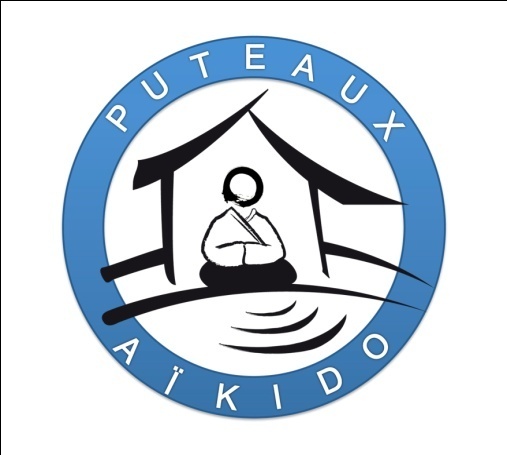 Puteaux Aïkido2 allée Georges Hassoux 92 800 Puteauxhttp://www.puteaux-aikido.com contacts@puteaux-aikido.comPuteaux, le 12 mai 2015Madame, Monsieur,J'ai le plaisir de vous inviter à participer à l'Assemblée Générale de notre Association PUTEAUX-AIKIDO, qui aura lieu le:Vendredi 19 juin à 19h00Au palais des sports (salle de réunion au 1er étage)2 allée Georges Hassoux 92800 PUTEAUX Ordre du jour :Rapport du Président sur la saison 2015Rapport financierÉlection du nouveau bureauPrésentation du programme de la saison 2016Renouvellement de l’enseignantQuestions diverses.A l'issue de cette réunion, nous partagerons ensemble un diner dans un restaurant proche de l’ile de Puteaux dont nous vous communiquerons l'adresse rapidement.Votre présence à cette réunion est indispensable au bon fonctionnement de notre Association. Si vous ne pouviez y assister, il vous est possible de mandater un autre Membre en nous signant le Pouvoir en annexe.Nous comptons sur vous !Martialement vôtre.Le Président, Anaël BlotPOUVOIRJe soussigné,Nom :Prénom :Demeurant au :Membre de PUTEAUX-AIKIDO, donne tous pouvoirs àM. / MME :de me représenter lors de l'Assemblée Générale du vendredi 19 juin 2015.Fait à 			le		.Bon pour pouvoir	Bon pour acceptation de pouvoir 